Agenda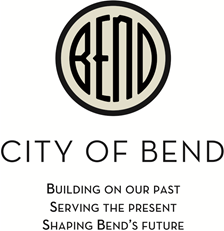 Bend City CouncilJanuary 17, 2018City Council Chambers, Bend City Hall710 NW Wall, Bend, OregonLight Meal, 4:30 p.m._________________________________________City Council Work Session, 3:00 p.m.1.	Convene Work Session(Councilor Boddie excused)2.	Quarterly Council- Board/Commission check-in (Planning Commission, Affordable Housing, BEDAB) including Neighborhood Association Roundtable (NART) and Performance Target/Metric Update; presentation by Damon Runberg, Regional Economist (2 hours)Damon Runberg, Regional EconomistPerformance Target/Metric Updatehttps://www.bendoregon.gov/government/city-council/performance-dashboardPlanning Commission, Rex WolfeComprehensive Plan/zoning Map Alignment project2018 Development Code UpdateAffordable Housing Code UpdateOSU Cascades Master PlanGateway North Master PlanBEDAB, Stephanie SennerTourism Reserve Fund – need more timeHeard from Kevney Duggan, Visit BendAffordable Housing, Kristin ChatfieldCouncil to meet with Parks on SDCsRenter protections, revisit in the springSDC exemptions, request for staff time to look at water & sewerSurplus propertiesWork Group – Councilors Abernethy, Moseley and LivingstonIncrease housing in range of 200% adjusted gross incomeIncreasing land supply, reducing building cost, increasing wages, weatherization and utility assistance, financingNo more than 30% on housing expensesCouncil discussion on February 7Neighborhood AssociationsForm Neighborhood Leadership Alliance to provide formal structurePresentation to Council 2nd meeting in April3.	Executive Session under authority of ORS 192.660 (2) (d) to conduct deliberations with persons designated to carry on labor negotiations5 – 5:30 p.m.4.	Return to Open Session5.	Leading Effective Applications and Processes (LEAP) Project implementation update by Plante & Moran (30 min.)	Kevin Riper, Asst. City Manager, Denise Wallace, IT Business Analyst, Randy James, IT Manager	Management Consulting Principal Mike Riffel and Senior Manager Nicole Simpkinson, Plante Moran6.	City of Bend Standards and Specifications Update (30 min.)	Ryan Oster, City Engineer, Lindsey Cromsigt, Project Engineer and Chris Henningsen, Principal Engineer7.	Energy Service Company (ESCO) Procurement Process (20 min.)Gillian Ockner, Senior Policy Analyst6:40 p.m. break_____________________________________________________________________City Council Regular Meeting, 7:00 p.m. 1.	Roll Call:  Mayor Casey Roats, Mayor Pro Tem Sally Russell, Councilor Bill Moseley, Councilor Bruce Abernethy, Councilor Nathan Boddie, Councilor Justin Livingston, Councilor Barb Campbell2.	Pledge of Allegiance
3.	Good of the OrderA.	Forrest Cepeda Memorial, Don’t Text and DriveBPD Sergeant Eric Hagan, Bill Howiler (grandfather)On Friday Jan. 12 the City of Bend installed a memorial sign on SE Reed Market Road near Pettigrew Road where in 2011, 16-year-old Forrest Cepeda was killed by a driver who was texting and hit the boy. In conjunction with a Bend Police Department effort to discourage distracted driving, the City installed the signs in Cepeda’s memory. The City Manager, acting as the City of Bend Road Authority, granted a one-time exemption to the City’s standards for road memorials to allow the Streets and Operations Department to install an educational sign about texting and driving, in memory of Forrest Cepeda.  Police Sgt Hagan will talk about  the dangers of texting and driving and how big of a problem it is here. He can recap Oregon’s new distracted driving cell phone law, which went into effect last October, brings tougher rules and fines and potential jail time for repeat offenders. Generally, it says it’s illegal to drive while holding or using an electronic device. B.	Annual Financial Report PresentationJames Lanzarotta and Kevin Mullerleile Moss Adams 4.	Visitor’s Section– 3 minutes per person; when invited to the podium, please state your name and whether you live inside the City of Bend.Rondo – emergency cold shelterDavid Paulson – concern with directly elected mayor, candidate should need 50% of votes to be MayorDiana Hopson – parking trap at Franklin and Wall, $50 ticket, nothing to indicate motorcycle parking onlyKeith Scott – Council Chambers expansion5.	Consider a Motion to approve the Consent AgendaA.	Approval of Minutes: November 15, 2017 work sessionNovember 15, 2017 regular meetingB.	Authorize the purchase of radios and other equipment for 12 fire departments in Jefferson, Deschutes, and Crook Counties in the amount not to exceed $592,000.00 from Communications Northwest through Houston-Galveston Area Council contract number RA0515, and $782,000.00 from Harris Corporation through Oregon state cooperative contract number 0491 using funds from a regional FEMA grant, City of Bend, and the other recipient fire departmentsEnd of Consent AgendaCouncilor Russell moved for approval of the consent agenda.  Councilor Livingston seconded the motion.  Voice Vote – All those in favor: Yes 6  No 06.	Public hearing on declaration of surplus property (.10 acre irregular parcel of real property located off of NW 3rd Street on Roanoke Avenue, near NW Awbrey Road, River Terrace Lot 15, Block 4, Taxlot: 171232BA03800)Recommended motion:  I move to adopt the resolution declaring certain property surplus.Staff report by Lynne McConnell, Affordable Housing ManagerCouncilor Moseley declared a potential conflict of interest because he lives near the property.  He left the room at 7:38 p.m.Ryan Oster answered questions about developing the property. Mayor Roats opened public hearing.Conan Daugherty commented on topography and the challenges of making the road improvements. Max King shared concerns with realigning the road. Eric Denzler has lived on the adjacent property since 1996. He was concerned with traffic and parking because of the narrow space available for a street. Julian Saltan encouraged Council to take a walk in the area. Barbara Rich noted the lot has been a problem for 20 years. 1/3 of the lot is currently covered by road.Pat Mullen had a 4-plex built across from her home. She asked to get the neighborhood together for a community project such as a garden.Lynn Larson commented on topography.Mayor Roats closed the public hearing.Councilor Russell moved to adopt the resolution declaring certain property surplus.  Councilor Campbell seconded the motion.  Councilor Livingston didn’t support the sale because it caused additional problems.  He would like staff to return with a recommendation on vacating the property and right of way. Councilor Abernethy did not support the resolution. Mayor Roats supported moving forward with requesting proposals because of fairness to others who have expressed similar sentiments. There are many opportunities to engage in the process. Councilor Russell amended the motion to include in the RFP a broader look at cleaning up the right of way challenges.  Councilor Livingston 2nd. Passed 4-1 (Abernethy opposed)Lynne responded that the sale will include deed restrictions that stay with the property. Voice Vote – All those in favor: Yes 4  No 1 (Abernethy opposed)Councilor Moseley returned at 8:17 p.m.7.	Resolution to approve an exemption from City property taxes for qualified rental housing for Azimuth 315Recommended motion: I move to approve the resolution granting an exemption from City property taxes for qualified rental housing to Azimuth 315, LLC for the Azimuth 315 development.Staff report by Lynne McConnell, Affordable Housing ManagerCouncilor Abernethy moved to approve the resolution granting an exemption from City property taxes for qualified rental housing to Azimuth 315, LLC for the Azimuth 315 development.  Councilor Russell seconded the motion.  Voice Vote – All those in favor: Yes 7  No 08.	Authorize an agreement with M.A. Mortenson Company for Construction of the Water Reclamation Facility (WRF) Capacity Improvements ProjectRecommended motion: I move to authorize an agreement with Mortenson for construction of the WRF Capacity Improvements Project (1SCAP) in the amount of $7,551,749 and to authorize the City Manager to sign the contract in substantially the form presented to Council.Staff report by Josh Robertson, Principal EngineerCouncilor Livingston moved to authorize an agreement with Mortenson for construction of the WRF Capacity Improvements Project (1SCAP) in the amount of $7,551,749 and to authorize the City Manager to sign the contract in substantially the form presented to Council.  Councilor Abernethy seconded the motion.  Voice Vote – All those in favor: Yes 6  No 09.	Council direction on Draft Resolutions to recommend Charter Amendments to the May 2018 ballotStaff report by Elizabeth Oshel, Associate City AttorneyRoats - Council indicated preferenceRussell - Council indicated preference, except 2020Moseley – Council indicated preference, 2 year termAbernethy – Council indicated preferenceLivingston - Council indicated preferenceCampbell - Council indicated preference, except 2020Support for Council indicated preferenceRoats – remove from compensation from CharterRussell - remove from compensation from CharterMoseley – does not support changing pay for Council; being a councilor is a public serviceAbernethy – remove from compensation from Charter; people need to know what the amount will be, proposed convening committee before MayLivingston – hesitant to removeCampbell - remove from compensation from CharterCommittee to review make a recommendation before May. – unanimous supportRoats – would not require resignation but could be swayedRussell - would not require resignationMoseley – would not require resignationAbernethy – would not require resignationLivingston – would not require resignation but could see the benefitCampbell – would not require resignation10.	Council Action and ReportsA.	Committee ReportsCouncilor Campbell – COACT grant opportunities, MPO, Affordable HousingCouncilor Livingston – toured Overturf Butte site, Redmond Airport Committee, police ride-along, concern with radio systemCouncilor Abernethy – LWV presentation on Charter, meeting with Bridge Meadow foster children/senior housing model, tobacco prevention, joint meeting with School District, housing affordability, Jim Long’s retirement partyCouncilor Moseley – met with 1st graders, MPO new date 3rd Tuesday of each month at noon, end of term as chair, elected SallyCouncilor Russell – MPO work in Salem, Safe Routes to School, COACT, School District Mayor Roats recommended reappointment of Landmark Commission members to their current positions.  Jason Offutt, Robin Vora and Bill Olson.  Jason is currently an alternate and the other two are voting members.  Campbell moved, Abernethy 2nd, passed 6-011.	Receive City Manager's Report12.	Adjourn9:30 p.m._______________________________________________________________Accessible Meeting/Alternate Format NotificationThis meeting/event location is accessible. Sign and other language interpreter service, assistive listening devices, materials in alternate format such as Braille, large print, electronic formats, language translations or any other accommodations are available upon advance request at no cost. Please contact the City Recorder no later than 24 hours in advance of the meeting at rchristie@bendoregon.gov, 541-388-5505, fax 541-385-6676, or TTY 541-312-8478. Providing at least 2 days notice prior to the event will help ensure availability.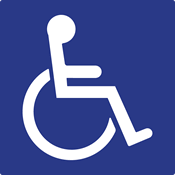 Council indicated preferenceCouncil indicated preferenceAlternate optionMayor – term4 year4 year2 yearMayor – first election2018 (gubernatorial schedule)2018 (gubernatorial schedule)2020 (presidential schedule)Mayor pro-tem – term2 year2 year4 year (aligned with mayoral election)Mayoral qualificationsSame as councilors – Section 12Same as councilors – Section 12Mayoral vacancySame as councilors – Section 22Same as councilors – Section 22Directly elected mayor ballot measure:Compensation ballot measure:Council members receive $200 compensation per month.Committee recommendation:Council members (councilor and mayor) compensation set by ordinance.Council members receive $200 compensation per month.Alternate:Council members, except for mayor, compensated $200.Mayor compensation set by ordinance.If sitting councilor declares candidacy for mayor in the middle of their term, must they resign their council seat?If sitting councilor declares candidacy for mayor in the middle of their term, must they resign their council seat?Some cities do not require resignation (i.e., League of Oregon Cities model charter, Redmond, Gresham, Eugene, Salem)Council would fill vacancy by appointment – voters do not have choice for seatIncentive for councilors to run for mayorSome cities require resignation (i.e., Lake Oswego, Tigard, Florence, La Grande)Allows voters to fill vacated council seat – election would be for remainder of termRelationships between councilors after hard-fought race (see, Redmond)